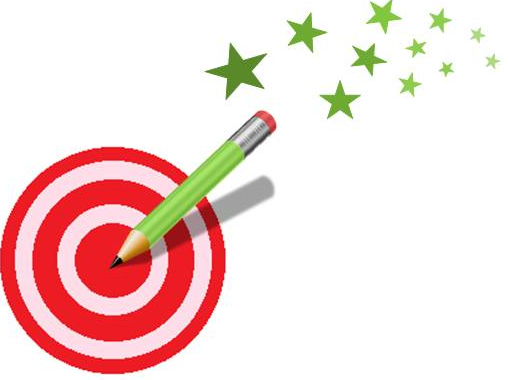 30-10=40-30=20-10=30-20=50-40=40-20=30-30=